Vintur programLørdag  d. 18/4 ankomst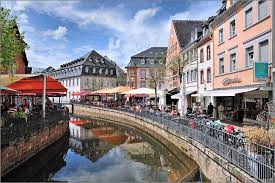 Søndag  den 19/4 Tur til fods i Saarburg. Vi skal se vandfaldet, vandmøllen, klokkestøberiet, borgen m.m.Vi deler os i hold og følges af holdvis.Mandag d 20/4 Fridag  om aftenen vinsmagning 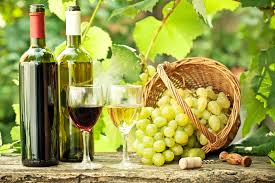 Tirsdag  21/4 Bustur til Trier, på hjemturen vinsmagning og middag	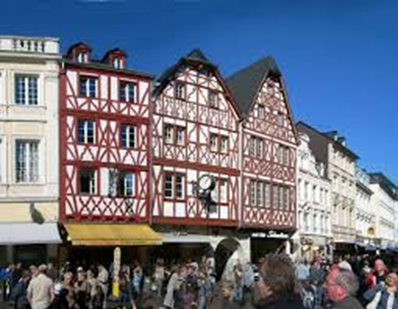 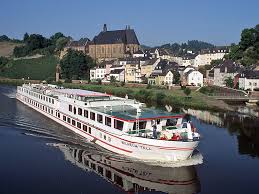 Onsdag den 22/4  sejlturTorsdag den 23/4   Bustur til  2 gange Saarschleife- sejltur, vinsmagning og let mad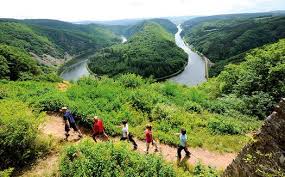 Fredag d 24/4 Vandretur i vinbjerge- vinsmagning-med Winzerplatte   Afslutning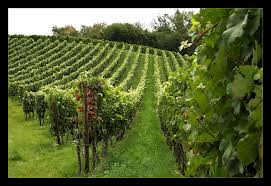 